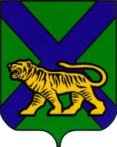 ТЕРРИТОРИАЛЬНАЯ ИЗБИРАТЕЛЬНАЯ КОМИССИЯ ОЛЬГИНСКОГО РАЙОНАРЕШЕНИЕВ целях осуществления подготовки и проведения дополнительных выборов депутатов муниципального комитета Молдавановского сельского поселения третьего созыва по многомандатному избирательному округу, назначенных на  9 сентября   2018 года,  в соответствии со статьями 20, 25 Федерального закона «Об основных гарантиях избирательных прав и права на участие в референдуме граждан Российской Федерации», статьями 17, 23 Избирательного кодекса Приморского края, с учетом решения Избирательной комиссии Приморского края от 15.06.2007 № 1034/132 «О возложении полномочий избирательных  комиссий Пермского, Молдавановского, Весёлояровского, Милоградовского, Тимофеевского, Моряк-Рыболовского сельских и Ольгинского городского поселений Ольгинского муниципального района на территориальную избирательную комиссию Ольгинского района», территориальная избирательная комиссия Ольгинского района   РЕШИЛА:1. Полномочия окружной избирательной  комиссии  по дополнительным выборам депутатов муниципального комитета Молдавановского сельского поселения третьего созыва по многомандатному избирательному округу, назначенных  на  9 сентября   2018 года,  возложить на территориальную избирательную  комиссию Ольгинского района.   	  2. Направить настоящее решение для размещения на официальном  сайте Избирательной комиссии Приморского края. 	  3. Разместить настоящее решение на официальном сайте администрации Ольгинского муниципального района в разделе «Территориальная избирательная комиссия Ольгинского района» в информационно-телекоммуникационной сети Интернет.22 июня 2018пгт Ольга№ 432/53О возложении полномочий окружнойизбирательной комиссии на дополнительных выборах  депутатов  муниципального комитета Молдавановского сельского поселения третьего созыва, назначенных на  9 сентября 2018 года,   на территориальную избирательную комиссию  Ольгинского  районаПредседатель комиссииН.Ф. ГришаковСекретарь комиссииИ.В. Крипан